History Unit: AUSTRALIA AS A NATIONHistory Unit: AUSTRALIA AS A NATIONHistory Unit: AUSTRALIA AS A NATIONHistory Unit: AUSTRALIA AS A NATIONStage 3Stage 3History Unit: AUSTRALIA AS A NATIONHistory Unit: AUSTRALIA AS A NATIONHistory Unit: AUSTRALIA AS A NATIONHistory Unit: AUSTRALIA AS A NATIONDuration: Duration: Unit descriptionUnit descriptionUnit descriptionUnit descriptionKey inquiry questionsKey inquiry questionsWhy and how did Australia become a nation?How did Australian society change throughout the twentieth century?Who were the people who came to Australia? Why did they come?What contribution have significant individuals and groups made to the development of Australian society?Why and how did Australia become a nation?How did Australian society change throughout the twentieth century?Who were the people who came to Australia? Why did they come?What contribution have significant individuals and groups made to the development of Australian society?OutcomesOutcomesA student: identifies change and continuity and describes the causes and effects of change on Australian society HT3-3 describes and explains the struggles for rights and freedoms in Australia, including Aboriginal and Torres Strait Islander peoples HT3-4applies a variety of skills of historical inquiry and communication HT3-5Add cross curriculum outcomes here….A student: identifies change and continuity and describes the causes and effects of change on Australian society HT3-3 describes and explains the struggles for rights and freedoms in Australia, including Aboriginal and Torres Strait Islander peoples HT3-4applies a variety of skills of historical inquiry and communication HT3-5Add cross curriculum outcomes here….A student: identifies change and continuity and describes the causes and effects of change on Australian society HT3-3 describes and explains the struggles for rights and freedoms in Australia, including Aboriginal and Torres Strait Islander peoples HT3-4applies a variety of skills of historical inquiry and communication HT3-5Add cross curriculum outcomes here….A student: identifies change and continuity and describes the causes and effects of change on Australian society HT3-3 describes and explains the struggles for rights and freedoms in Australia, including Aboriginal and Torres Strait Islander peoples HT3-4applies a variety of skills of historical inquiry and communication HT3-5Add cross curriculum outcomes here….A student: identifies change and continuity and describes the causes and effects of change on Australian society HT3-3 describes and explains the struggles for rights and freedoms in Australia, including Aboriginal and Torres Strait Islander peoples HT3-4applies a variety of skills of historical inquiry and communication HT3-5Add cross curriculum outcomes here….Historical SkillsComprehension: chronology, terms and conceptsrespond, read and write to show understanding of historical matterssequence historical people and eventsuse historical terms and conceptsAnalysis and use of sourceslocate information relevant to inquiry questions in a range of sourcescompare information from a range of sourcesPerspectives and interpretationsidentify different points of view in the past and presentEmpathetic understandingexplain why the behaviour and attitudes of people from the past may differ from todayResearchidentify and pose questions to inform an historical inquiryidentify and locate a range of relevant sources to support an historical inquiryExplanation and communicationdevelop historical texts, particularly narratives and descriptions, which incorporate source materialuse a range of communication forms (oral, written, graphic) and digital technologiesHistorical ConceptsContinuity and change: some things change over time and others remain the sameaspects of both continuity and change in Australian society over timeCause and effect: events, decisions or developments in the past that produce later actions, results or effectssome causes and effects of an historical event or development, eg migration to AustraliaPerspectives: people from the past will have different views and experiencesdifferent points of view in the past and present, eg attitudes towards FederationEmpathetic understanding an understanding of another’s point of view, way of life and decisions made in a different time	why behaviour and attitudes of people from the past may differ from those of todaySignificance: the importance of an event, development or individual/groupthe importance of the contributions of individuals and groups to their timesContestability: historical events or issues may be interpreted differently by historianshistorical events or issues may be interpreted differently by historians, eg British 'invasion' or 'settlement'CONTENTKey figures and events that led to Australia's Federation, including British and American influences on Australia's system of law and government (ACHHK113)Students:identify the influences of Britain and the USA on Australian democracy 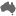 sequence key figures and events and explain their significance in the development of Australian democracy, eg Sir Henry Parkes, Edmund Barton, Louisa Lawson, Vida Goldstein 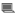 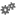 outline local, state and federal government structures and responsibilities Experiences of Australian democracy and citizenship, including the status and rights of Aboriginal people and/or Torres Strait Islanders, migrants, women and children (ACHHK114)Students:examine Australian human rights, past and present, affecting Aboriginal and/or Torres Strait Islander peoples, migrants, women and children 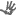 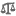 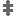 explain how Australian society has changed throughout the twentieth century for these groups investigate the significance of ONE of the following in the struggle for the rights and freedoms of Aboriginal and Torres Strait Islander peoples 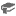 the Stolen Generationsthe right to vote federally in 1962the 1967 Referendumthe Mabo decisionStories of groups of people who migrated to Australia (including from ONE Asian country) and the reasons they migrated, such as World War II and Australian migration programs since the war (ACHHK115)The contribution of individuals and groups, including Aboriginal people and/or Torres Strait Islanders and migrants, to the development of Australian society, for example in areas such as the economy, education, sciences, the arts, sport (ACHHK116)Students:use sources such as oral history to research stories of migration to Australia, including the experiences of ONE Asian family, explaining reasons for migration 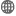 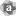 explain how migrants have contributed to Australian society using a range of sources, research and describe the contribution of Aboriginal and Torres Strait Islander peoples and other groups to Australian society AUSTRALIA AS A NATIONAUSTRALIA AS A NATIONAUSTRALIA AS A NATIONAUSTRALIA AS A NATIONAUSTRALIA AS A NATIONAUSTRALIA AS A NATIONContributing Question Contributing Question Contributing Question Contributing Question Contributing Question Contributing Question Learning Intentions(WALT)Teaching/Learning ActivitiesTeaching/Learning ActivitiesTeaching/Learning ActivitiesWILF  AssessmentResourcesLearning Intentions(WALT)Whole Class LearningIndependent / Guided LearningIndependent / Guided LearningWILF  AssessmentResourcesCore
We are learning to...Extension
We are learning to...History SyllabusCore
We are learning to...Extension
We are learning to...SupportExtensionHistory SyllabusASSESSMENTASSESSMENTASSESSMENTASSESSMENTAssessment for LearningAssessment as LearningAssessment as LearningAssessment of Learning“Assessment for learning involves teachers using evidence about students' knowledge, understanding and skills to inform their teaching. Sometimes referred to as ‘formative assessment', it usually occurs throughout the teaching and learning process to clarify student learning and understanding.”“Assessment as learning occurs when students are their own assessors. Students monitor their own learning, ask questions and use a range of strategies to decide what they know and can do, and how to use assessment for new learning”“Assessment as learning occurs when students are their own assessors. Students monitor their own learning, ask questions and use a range of strategies to decide what they know and can do, and how to use assessment for new learning”“Assessment of learning assists teachers in using evidence of student learning to assess achievement against outcomes and standards. Sometimes referred to as ‘summative assessment', it usually occurs at defined key points during a unit of work or at the end of a unit, term or semester, and may be used to rank or grade students. The effectiveness of assessment of learning for grading or ranking depends on the validity and reliability of activities. Its effectiveness as an opportunity for learning depends on the nature and quality of the feedback.”HT3-3 identifies change and continuity and describes the causes and effects of change on Australian society HT3-3 identifies change and continuity and describes the causes and effects of change on Australian society Students will:Students will:HT3-4 describes and explains the struggles for rights and freedoms in Australia, including Aboriginal and Torres Strait Islander peoples HT3-4 describes and explains the struggles for rights and freedoms in Australia, including Aboriginal and Torres Strait Islander peoples Students will:Students will:HT3-5 applies a variety of skills of historical inquiry and communication HT3-5 applies a variety of skills of historical inquiry and communication Students will:Students will:Task:Task:Task:Task: